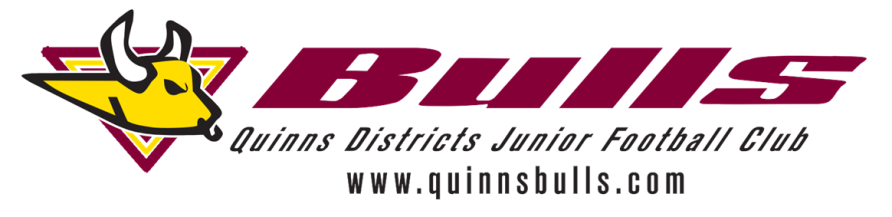 MINUTES OFANNUAL GENERAL MEETINGQUINNS DISTRICTS JUNIOR FOOTBALL CLUB Friday 19th October 2018MEETING OPENED: 7:08pmPRESIDENTS ADDRESS & WELCOMEJoe MurrayThank you everyone for attending tonight’s AGM, and for showing an interest in the running and management of our club.  I’d firstly like to recognise and thank the Life Members of the club who are here tonight - Tanya Couch and Dave Burton.  I’d like to finish the 2018 season off by saying a quick thank you for the trust that our members put in me in running the club this year, and for all the support I’ve received over the past 12 months. Thank you to our committee and volunteers for their hard work and to our sponsors for their continued support. Has everyone signed the Record of Attendance?  If not, please do so now.ATTENDANCE, APOLOGIES, PROXIES & CONFLICTS OF INTEREST WITH AGENDAJoe MurrayAttendance, apologies and proxies as above. Nil Conflicts of interest declared.CONFIRMATION OF MINUTES OF PREVIOUS AGM	Joe MurrayCan we please have confirmation of minutes from last year’s AGM that was held on Friday 19th October 2018?Approved by Kirsty Murray, seconded by Mick McGarry, agreed by majority present (show of hands).PRESENTATION OF ANNUAL REPORTS Joe MurrayThe 2018 Annual Report has been circulated tonight and is to be accepted as tabled, it will not be read out.  The report will be posted on our website and our Facebook page after tonight’s meeting.ELECTION OF CLUB PATRON & VICE CLUB PATRON (if any)Joe MurrayWe do not have any nominations for a 2019 Club Patron.DECLARATIONS OF ANY INTERESTS DISCLOSED BY COMMITTEE MEMEBERS AT COMMITTEE MEETINGS SINCE THE LAST AGMJoe MurrayNo conflicts of interest were declared at committee meetings held since the last AGM.GENERAL BUSINESS OF THE OUTGOING COMMITTEEJoe MurrayIs there any general business that cannot wait until our next Committee Meeting?  Nil response from the floor.NOTICE OF MOTIONSJoe MurrayWe have 1 motion to be voted on tonight which I will read out.  For this motion to be carried, a 75% majority of eligible votes here tonight must be achieved.  The motion is as follows;“The Club’s Constitution will be amended at item 4.1.4 The Office Bearers of the Club; the position of Female Football Coordinator will be added”.  The holder of this position will act as a point of contact between the Club and the West Perth District and/or the West Australian Football Commission in all matters relating to Female Football, and as a point of contact between the Committee and the female teams of the Club.Can we please have a vote of acceptance by a show of hands? Vote carried 100%ELECTION OF THE COMMITTEE OF THE CLUBJoe MurrayEveryone as they entered tonight should have registered and been confirmed as eligible to vote.  Those with proxies were given a red card that they should raise in the air when they have their vote so we know to count it as 2 votes.If anyone has not registered, please do so now before we begin.Voting tonight will be by a show of hands, however any three (3) members present may demand a poll which shall be taken by a secret ballot and the result declared by the Chairperson and witnessed by the Secretary.The positions that will be voted on tonight are for all Executive Positions, Office Bearers and the 5 General Committee Members.  All positions are deemed vacant at tonight’s meeting and if anyone is interested in nominating themselves for one of these positions then they can do so prior to the vote.  I have copies of all current job descriptions (except Female Football Coordinator) for anyone who is interested in a role and would like to know what is involved before nominating themselves.We are also seeking people for the Appointed Positions within the club, which are not voted on tonight, but can be accepted at any future committee meeting.  Please complete and return the appointed positions form tonight if there is a position that you would like to do so we can vote that in at our next committee meeting. These roles include Grounds Person, Risk Management Officer, Communications Officer and Canteen Manager, as well Events Sub-Committee, Grounds Sub-Committee and Auskick Sub-Committee roles.Before I hand you over to Tanya, I would like to thank you once again for attending tonight’s meeting and congratulate all those that have been nominated for the 2019 season.  Thank you to all of those not returning next year for your countless hours of work to make 2018 so successful. Special thank you to Sandra for all the prep work that was needed to make tonight run smoothly and to Tanya for chairing tonight’s meeting.I now declare all committee positions vacant and I would like to welcome Tanya Couch, one of the Club’s Life Members to chair the elections for the 2019 committee. Thank you Tanya.Chair passed to Tanya CouchTanya thanked the audience for having her; congratulated Joe on a good year; congrats to Brett & Coops for their teams’ Grand Final appearances; congratulations Mark for being a Volunteer of the Year Finalist for his Starkick programme.Nominations and results called as follows: (Vote conducted by show of hands unless otherwise specified.)President: 	Joe Murray (written nomination to Secretary prior to meeting) - acceptedPRESIDENT FOR SEASON 2019 DECLARED AS JOE MURRAYVice President: Travis Bostock (verbal nomination to Secretary prior to meeting) – acceptedVICE PRESIDENT FOR SEASON 2019 DECLARED AS TRAVIS BOSTOCKSecretary:	Sandra Dullard (written nomination to Secretary prior to meeting) – acceptedSECRETARY FOR SEASON 2019 DECLARED AS SANDRA DULLARDTreasurer:	Kirsty Murray (written nomination to Secretary prior to meeting) – acceptedTREASURER FOR SEASON 2019 DECLARED AS KIRSTY MURRAYRegistrar:	Heidi Halliday (written nomination to Secretary prior to meeting) – acceptedREGISTRAR FOR SEASON 2019 DECLARED AS HEIDI HALLIDAYAuskick Co-ordinator:	Cathy Searson (written nomination to Secretary prior to meeting) – acceptedAUSKICK CO-ORDINATOR FOR SEASON 2019 DECLARED AS CATHY SEARSON Coach Coordinator (Youth):Todd Sherwood (written nomination to Secretary prior to meeting) –acceptedCOACH COORDINATOR (YOUTH) FOR SEASON 2019 DECLARED AS TODD SHERWOOD Coach Coordinator (Junior): Phil Johnson (written nomination to Secretary prior to meeting) – accepted to Secretary prior to meetingCOACH COORDINATOR (JUNIOR) FOR SEASON 2019 DECLARED AS PHIL JOHNSONCoach Coordinator (Auskick):		Richard Johnson (written nomination to Secretary prior to meeting) - declined		Graeme Trewhella (written nomination to Secretary prior to meeting) – acceptedCOACH COORDINATOR (AUSKICK) FOR SEASON 2019 DECLARED AS GRAEME TREWHELLAFemale Football Coordinator:		Paige Bedggood (written nomination to Secretary prior to meeting) – accepted		Scott Aitchison (written nomination to Secretary prior to meeting) – acceptedVote was conducted by secret ballot at request of 3 members.  Voting slips counted by Chair and overseen by Secretary.FEMALE FOOBALL COORDINATOR FOR SEASON 2019 DECLARED AS PAIGE BEDGGOODProperty Manager: 		Daniel Jezierski (written nomination to Secretary prior to meeting) – acceptedPROPERTY MANAGER FOR SEASON 2019 DECLARED AS DANIEL JEZIERSKISponsorship Coordinator:  	                        Mark Clayton (written nomination to Secretary prior to meeting) – acceptedSPONSORSHIP CO-ORDINATOR FOR SEASON 2019 DECLARED AS MARK CLAYTONVolunteers Coordinator:		Anquet Adams (written nomination to Secretary prior to meeting) – accepted to Secretary prior to meeting	VOLUNTEERS COORDINATOR FOR SEASON 2019 DECLARED AS ANQUET ADAMSAssistant Registrar:Shiloh Jezierski (written nomination to Secretary prior to meeting) – accepted to secretary prior to meetingASSISTANT REGISTRAR FOR SEASON 2019 DECLARED AS SHILOH JEZIERSKIGeneral Committee (5 positions): 	Jason Garland (written nomination to Secretary prior to meeting) – declinedJason Young (written nomination to Secretary prior to meeting) - accepted	Darron Johnson (written nomination to Secretary prior to meeting) - accepted	Sean Cooper (written nomination to Secretary prior to meeting) – accepted Carlye Clayton (written nomination to Secretary prior to meeting) - nomination will be accepted if insufficient nominees advised to Secretary prior to meeting.Matt Henry (written nomination to Secretary prior to meeting) – acceptedWarren Meulenkamp (written nomination to Secretary prior to meeting) – unable to contactDanni Parker (written nomination to Secretary prior to meeting) – declinedRebecca Bray (written nomination to Secretary prior to meeting) – acceptedGraeme Trewhella (written nomination to Secretary prior to meeting) – declinedScott Aitchison (written nomination to Secretary prior to meeting) – acceptedScott Kounis (written nomination to Secretary prior to meeting) – acceptedAndrew Daniel (written nomination to Secretary prior to meeting) – acceptedGraeme Bland (written nomination to Secretary prior to meeting) – acceptedVote was conducted on voting slips for administrative purposes at request of Secretary.  Voting slips counted by Chair and overseen by Secretary.GENERAL COMMITTEE FOR SEASON 2019 DECLARED AS MATT HENRY, SEAN COOPER, REBECCA BRAY, DARRON JOHNSON, & JASON YOUNGTanya thanked everyone for the great response – great to see so many nominations for General Committee.  To those nominees not elected, please attend the next Committee Meeting – there are appointed positions to fill and subcommittees.  Subcommittees can be created as required so please come along and express ideas and interests.Tanya then handed the meeting over to re-elected President, Joe Murray.Joe made mention of the discussions heard regarding General Committee number of positions whilst votes were being counted – the number of positions cannot be changed without a constitutional change.  Thanked everyone for re-election as President, Sandra for her work to get tonight organised, to Tanya for chairing the elections, and to Life Members Tanya and Dave for their attendance.  Next Committee Meeting: Tuesday 13th November 2018 at 7pm at Quinns Mindarie Community Centre (Quinns Surf Club).           Meeting declared closed: 8pmPRESENTPRESENTBY PROXY  Sandra DullardMark ClaytonDarron Johnson (per Mark Clayton)Travis BostockKirsty MurrayGraeme BlandJason YoungJeff BaileyTanya Couch (LM)Rebecca BrayDave Burton (LM)Daniel JezierskiSarah Charlie-JonesLuke HutchinsonScott KounisPaul PhillipsJoe MurrayMichael McGarryJason GarlandCathy SearsonPaige BedggoodAnquet AdamsMatt HenrySean CooperHeidi HallidayBruce HallidayEvette Kellie (guest)Scott AitchisonGraeme TrewhellaTodd SherwoodCarlye Clayton (per Kirsty Murray)Binnie Greco (per Heidi Halliday)APOLOGIESPhil JohnsonBinnie GrecoCarlye ClaytonDarron JohnsonShiloh JezierskiDanni ParkerAideen PelcDave PelcAli Hayward